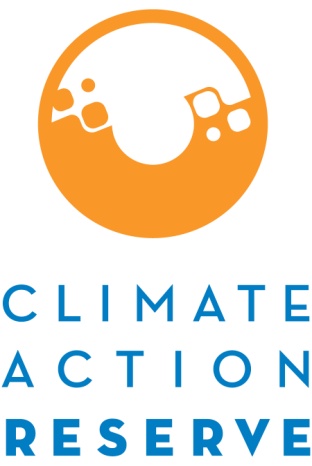 U.S. Adipic Acid Production ProtocolProject Data ReportThe Project Data Report (PDR) Template must be completed for each verification period. This template is only intended as a guide and provides the minimum required information to be reported. This template is designed for use with the U.S. Adipic Acid Production Protocol V1.0 (U.S. AAPP). The project developer has the option to include additional information at their discretion.Please note that this document will be made publicly available once the project has registered credits for the verification period. If there is proprietary information, please provide a redacted version for publication and non-redacted version for internal review. Please contact the Reserve to discuss what information may be allowed to be redacted.IntroductionProvide a general description of the project.Project DefinitionProject DefinitionProvide information on the installed abatement technology and the efficiency of the abatement device. If this is an enhancement project, provide the abatement efficiency of the device prior to enhancement. Project DeveloperList the entities which have any amount of legal control over the project boundary and identify the mechanism through which the Account Holder has legal authority to implement the project. In addition, please state which entity will be designated as the project developer and will sign the Attestation of Title. If the Account Holder is not the entity listed on the facility’s Title V, explain how they obtain the right to operate the project on the facility’s behalf.Project EligibilityProject LocationProvide the project location.Project Start DateDescribe the timeline from installation and/or enhancement of the abatement technology to the selected project start date. Confirm that the adipic acid production has not exceeded the AAP’s Clean Air Act Title V permitted production levels as of the project start date.Project Crediting PeriodState the project’s crediting period as defined in Section 3.3 of the Protocol.      to      AdditionalityPerformance Standard TestProvide the N2O control technology utilized by the project and if it is a new device installation or an enhancement of an existing device. New Abatement Technology Enhanced Abatement TechnologyN2O Control Technology: Catalytic Destruction Thermal Destruction Recycle to Nitric Acid Recycling / Utilization Technology Other Technology Approved by Reserve:      Date Approved:      Legal Requirement TestAttest that the project activities are not legally required. Identify any federal, provincial, or local regulations or legally binding mandates that are relevant to the project.Regulatory ComplianceProvide the national, state, and/or local regulatory agencies with jurisdiction over the AAP. Disclose any instances of non-compliance during the verification period. Describe how the project intends to monitor for compliance during future reporting periods.GHG Assessment BoundaryGHG Assessment BoundaryThe table below includes only the SSRs that are included in the project quantification. For all SSRs considered in the GHG Assessment Boundary (included and excluded GHGs and their justification) refer to Table 4.1 in the Protocol.Quantifying GHG Emission ReductionsQuantifying Baseline EmissionsBaseline Abatement EfficiencyCheck the box for the baseline abatement efficiency used during the reporting period and provide a brief description of the baseline scenario, including the baseline abatement efficiency. If utilizing a dynamic baseline approach, include a summary of the baseline look-back period as described in Section 5.1.2 of the Protocol (length, years, quarterly AE, etc.) and the date which the Reserve issued the approval. Static Baseline Abatement Efficiency (AEBL,S) =        Dynamic Baseline Abatement Efficiency (AEBL,D)=      Baseline Abatement Description:      Mitigating LeakageDisclose if the AAP is a part of a corporate group that controls multiple AAPs and describe how the project mitigates the risk of leakage. If the AAP is not a part of a corporate group that controls more than one AAP, briefly describe the alternative means approved by the Reserve to demonstrate that there are minimal leakage risks and provide the date on which the Reserve issued an approval.Summary of Baseline QuantificationProvide the measured total N2O emissions in the off gas before any emissions control equipment, ratio of HNO3 to adipic acid, measured adipic acid production, and the proportion of adipic acid production as calculated in the Protocol. Data should be provided in the table below by vintage.Quantifying Project EmissionsSummary of Project EmissionsProvide the measured N2O emissions in the off gas, GHG emissions from the use of hydrocarbons as a reducing agent or to reheat off gas, GHG emissions from the external energy used to reheat the off gas, and the total project emissions during the verification period. Data should be provided in the table below by vintage.Final CRT SummarySummarize the final result for determining the net GHG Reductions by vintage.Variance RequestIf a variance was requested during the reporting period, provide a brief description of the rule/requirement in the protocol in question, the conditions of the determination, and the date of the variance request and determination.Date of Variance Request:      Protocol Section and Rule/Requirement:      Description of how the project did not meet the protocol requirement above:      Date Reserve Issued Determination:      Variance Conditions:      Project DocumentationThe following documents are required to be submitted for project registration. In cases where there is proprietary information, please provide unredacted and redacted versions. If additional documents were submitted, please include the document title and its associated file name. Account HolderProject ID and NameCurrent Reporting Period DatesProtocol VersionU.S. Adipic Acid Production V     Claimed CRTs by VintageDate SubmittedSSRSource DescriptionGasBaseline (B) or Project (P)1Adipic acid production process unitN2OB, P3Hydrocarbon used as reducing agent, for reheating the off gas, or for combustion fuel for thermal reduction units (if applicable)CO2, CH4,B, P5Emissions from increased external energy use (if applicable)CO2, CH4, N2OB, PVintage:       Vintage:       Baseline Abatement Efficiency (%, as decimal):      Baseline Abatement Efficiency (%, as decimal):      Measured total N2O emissions in off gas:       tN2OMeasured total N2O emissions in off gas:       tN2ORatio of HNO3 to Adipic Acid:       tHNO3/tAARatio of HNO3 to Adipic Acid:       tHNO3/tAAAdipic Acid Produced:       tAAAdipic Acid Produced:       tAABaseline Emissions:       tCO2eBaseline Emissions:       tCO2eVintage:       Vintage:       N2O Emissions:       tCO2eN2O Emissions:       tCO2eEmissions from Hydrocarbon Use:       tCO2eEmissions from Hydrocarbon Use:      tCO2eEmissions from External Energy:       tCO2eEmissions from External Energy:       tCO2eProject Emissions:       tCO2eProject Emissions:       tCO2eVintage:       Vintage:       Baseline Emissions:       tCO2eBaseline Emissions:       tCO2eProject Emissions:       tCO2eProject Emissions:       tCO2eTotal GHG Emission Reductions:       tCO2eTotal GHG Emission Reductions:       tCO2eDocument File NameProject DiagramAttestation of TitleAttestation of Voluntary ImplementationAttestation of Regulatory ComplianceMonitoring PlanProject Contributions to the U.N. Sustainable Development Goals Report Tool (if applicable)Project Data Report (this document)Variance Request